Анкета ребенкаИван Д.Сведения о ребенке Особенности характера Иван очень непоседливый, активный ребенок. Постоянно находится в движении, любит играть в подвижные игры. Охотно помогает взрослым - выполняет хозяйственно-бытовые поручения. Ваня любит ласку, нежность и требует к себе постоянного внимания.Этническое происхождение РусскиеМесто нахождения (жительства) ГБОУ РБ «Галтайская специальная (коррекционная школа-интернат» у. Галтай Мухоршибирского районаВозможная форма устройства ребенка Усыновление, Опека, ПопечительствоВидеоанкета ребенка по ссылке: (https://changeonelife.ru/videoprofiles/ivan-d-respublika-buryatiya/).Пол МужскойДата рождения 2008 г.р.Приметы особых примет нетЦвет волос РусыеЦвет глаз Карий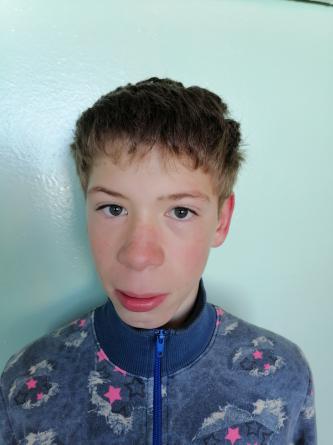 